Following the 2019 World Radiocommunication Conference, a 2021 edition of the Rules of Procedure were published. The new edition incorporates all revisions up to and including the approved rules of procedure listed in the annexes to Circular Letter CR/479 of 1 November 2021.Pursuant to the provisions of Nos. 13.12 and 13.14 of the Radio Regulations, the Radio Regulations Board (RRB) at its 95th meeting (4 – 8 March 2024) approved changes to the Rules of Procedure (2021 Edition, Update 4).Mario ManiewiczDirectorAnnex: Rules of Procedure – Edition 2021 – Update 4Distribution:–	Administrations of Member States of ITU–	Members of the Radio Regulations Board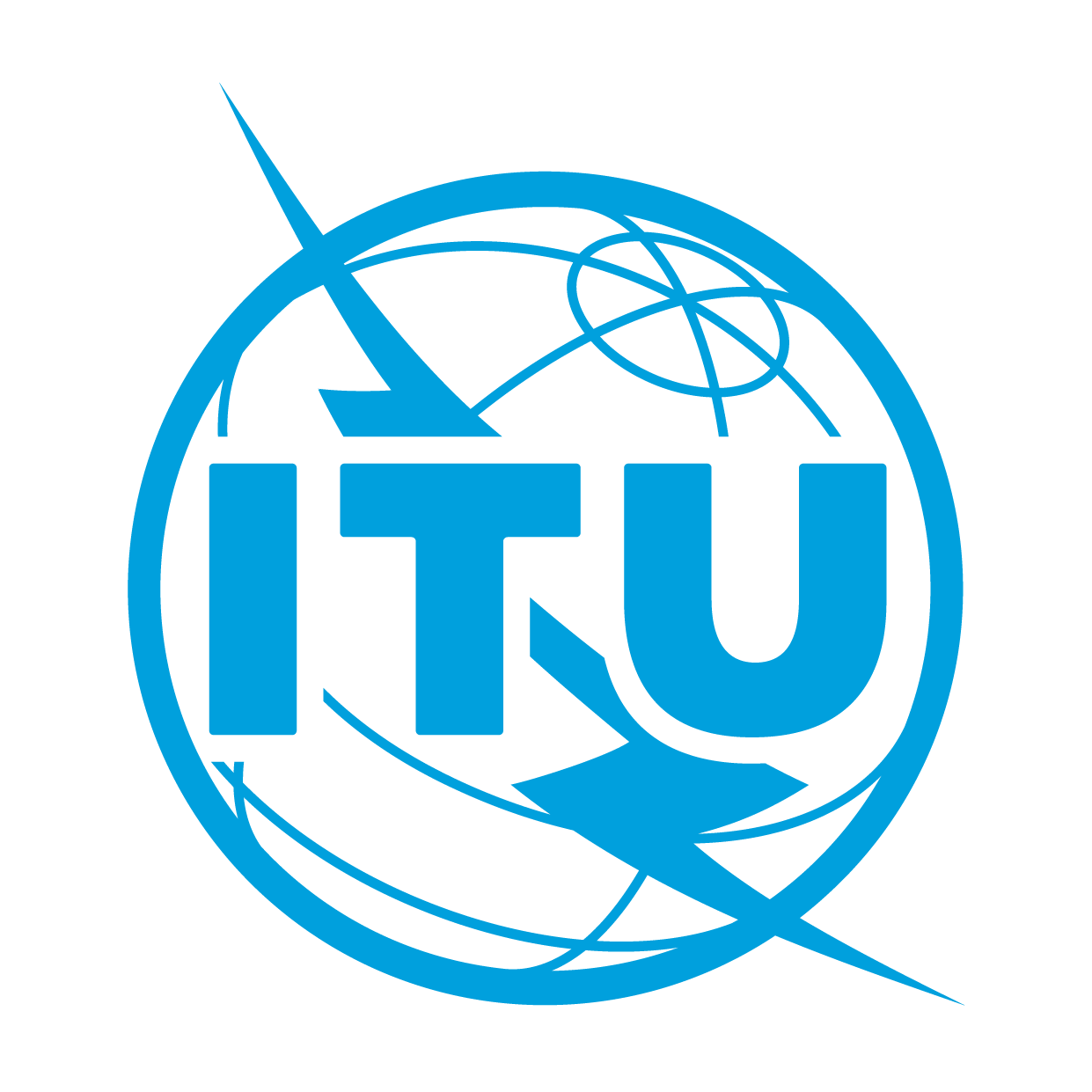 Radiocommunication Bureau (BR)Radiocommunication Bureau (BR)Radiocommunication Bureau (BR)Circular LetterCR/500Circular LetterCR/50020 March 2024To Administrations of Member States of the ITUTo Administrations of Member States of the ITUTo Administrations of Member States of the ITUSubject:Rules of Procedure approved by the Radio Regulations BoardRules of Procedure approved by the Radio Regulations BoardRules of Procedure approved by the Radio Regulations BoardRules of Procedure approved by the Radio Regulations BoardRules of Procedure approved by the Radio Regulations BoardRules of Procedure approved by the Radio Regulations Board